Пояснительная записка к отчету о работе по охране труда общественной организации Межрегиональный профессиональный союз работников АК «АЛРОСА» (ПАО) «Профалмаз» за 2018 год Для реализации задач по обеспечению здоровых и безопасных условий труда работников Компания АК «АЛРОСА» (ПАО) и Профсоюз «Профалмаз» совместно осуществляют мероприятия по охране труда и улучшению безопасности труда в соответствии с «Системой управления охраной труда и промышленной безопасностью АК «АЛРОСА» (ПАО)», и «Программой  работы в области охраны труда и промышленной безопасности с участием уполномоченных по охране труда, комиссий созданных на паритетной основе» ежегодно утверждаемой президентом Компании и согласованной председателем профсоюза «Профалмаз».В Коллективном договоре, заключенном между АК «АЛРОСА» (ПАО) и Межрегиональным профсоюзом «ПРОФАЛМАЗ» на 2017 -2019 год Охране труда посвящен раздел № 11 «Охрана труда и здоровья работников, экологическая безопасность», который включает в себя следующие пункты: 1. Обязательства по обеспечению здоровых и безопасных условий труда.2. Экологическая безопасность.3. Организация проведения медицинских осмотров4. Обязательства Компании в части страхования от несчастных случаев на производстве и профессиональных заболеваний. 5. Обеспечение работников спецодеждой, средствами индивидуальной защиты. 6. Обеспечение работников питанием, в том числе спецпитанием.7. Органы контроля за состоянием охраны труда в Компании, гарантии их деятельности.Профсоюз «Профалмаз», профсоюзные комитеты первичных профсоюзных организаций профсоюза «Профалмаз» и уполномоченные (доверенные) лица по охране труда профсоюза «Профалмаз» осуществляют контроль за состоянием безопасности ведения работ и гигиеной труда, выполнением Компанией своих обязанностей в этих вопросах, участвует в комиссиях по расследованию производственных травм и профессиональных заболеваний.Каждый случай производственного травматизма с возможной постоянной утратой трудоспособности, групповой случай или случай со смертельным исходом считается чрезвычайным происшествием и рассматривается на совместных заседаниях Компании и профсоюза «Профалмаз».Постановления профсоюза «Профалмаз» по вопросам охраны труда обязательны к рассмотрению Компанией.Компания осуществляет обязательное страхование работников Компании от несчастных случаев на производстве и профессиональных заболеваний согласно Федеральному закону №125 от 24.07.1998 «Об обязательном социальном страховании от несчастных случаев на производстве и профессиональных заболеваний». Профсоюз «Профалмаз» осуществляет контроль за соблюдением законных прав и интересов застрахованных работников Компании. Компания обеспечивает работников, занятых на работах с особо вредными условиями, лечебно-профилактическим питанием согласно «Перечню производств, профессий и должностей, работа которых дает право на бесплатное получение лечебно-профилактического питания в связи с особо вредными условиями труда», утвержденного приказом Минздравсоцразвития России от 16.02.2009 г. №45н.Компания за счет своих средств обеспечивает:а) своевременную выдачу работникам специальной одежды, специальной обуви и других средств индивидуальной защиты в соответствии с типовыми нормами, а также их хранение, стирку, сушку, ремонт и замену,б) оплату счетов на приобретение медикаментов в соответствии с суммами, запланированными на текущий год.При необходимости Компания с учетом мнения профсоюза «Профалмаз», по отдельным видам работ устанавливает в соответствии с «Межотраслевыми правилами обеспечения работников специальной одеждой, специальной обувью и другими средствами индивидуальной защиты», утвержденными приказом Минздравсоцразвития России №290н от 01.06.2009, дополнительные нормы выдачи работникам специальной одежды, специальной обуви и других средств индивидуальной защиты, улучшающие по сравнению с типовыми нормами защиту работников от имеющихся на рабочих местах вредных и опасных производственных факторов, а также особых температурных условий или загрязнений.Ежегодно Профсоюз «Профалмаз» участвует в комиссии по техническому отбору спецодежды, спецобуви и СИЗ.Компания обеспечивает своевременную выдачу спецпитания работникам Компании, занятым на работах с вредными условиями труда, в соответствии с приказом Минздравсоцразвития России от 19.04.2010 №245н.Основанием для выдачи работнику спецпитания являются результаты специальной оценки условий труда, в которых зафиксировано превышение допустимых концентраций вредных веществ и уровней вредных производственных факторов, определенных соответствующим Перечнем.Компания и профсоюз «Профалмаз» в соответствии с п. 14 Приложения №1 к приказу Минздравсоцразвития России от 16.02.2009 №45н совместным решением устанавливают замену молока на равноценные пищевые продукты в случаях, когда по тем или иным причинам невозможна выдача работникам молока.Компания обеспечивает горячим питанием работников, занятых на подземных горных работах, в дни фактической занятости на этих работах.Согласно статьи 370 Трудового кодекса Российской Федерации для осуществления профсоюзного контроля за соблюдением работодателями и их представителями законодательства об охране труда, обязательном социальном страховании от несчастных случаев на производстве и профессиональных заболеваний, выполнением условий коллективного договора, в которых осуществляют свою трудовую деятельность наши работники создана Техническая инспекция труда Профсоюза «Профалмаз», которая входит в состав Технической инспекции ФНПР.Деятельность внештатных технических инспекторов труда Профсоюза «Профалмаз» осуществляется в соответствии с Положением «О технической инспекции труда Профсоюза «Профалмаз»», которая согласована с Федерацией независимых профсоюзов России.Техническая инспекция труда проверила состояние условий охраны труда на рабочих местах, обеспечением работников средствами индивидуальной защиты, соблюдением рабочего времени и времени отдыха, проведением обучения и инструктажа по охране труда, санитарно-бытовым обеспечением подразделений АК «АЛРОСА», направлены 32 представления об устранении выявленных нарушений (237 нарушений, из них устранено 232 нарушений).Основные нарушения, выявленные входе проведения проверок:1. Электробезопасность: 33 нарушения таких как открытый доступ в электрощитовые, отсутствие электрозащитных средств, отсутствие заземляющего проводника, отсутствие плакатов безопасности при производстве работ, отсутствие изоляции открытых проводов, отсутствие электрических схем, оформление наряда-допуска, неправильная эксплуатация рабочего и аварийного освещения;2. Пожарная безопасность: 22 нарушений таких как оснащение средствами ППЗ и пожарной сигнализацией, хранение ГСМ в местах приема пищи, хранение материала в вентиляционных каналах, отсутствие медикаментов, не правильное хранение баллонов под избыточным давлением, состояние эвакуационных выходов;3. Санитарно-бытовые условия: 18 замечаний таких как отсутствие в сушильных комнатах приточно-вытяжной вентиляции, повреждения кафельного покрытия в душевых, повреждение потолочного покрытия, отсутствия дверных ручек, состояние санузлов и раздевалок;4. Безопасность при эксплуатации тепловых сетей и энергоустановок: 13 нарушений таких как отсутствие табличек на запорной арматуре, отсутствие или не соответствие технологических схем, отсутствие максимального рабочего давления на манометрах;5. Безопасность при эксплуатации ГПМ: 8 нарушений таких как на пультах управления кранов закорочены контакты ключ-марок, не проводится частичное техническое освидетельствование, не производится учет и выбраковка грузозахватных приспособлений тары, отсутствуют схемы строповки;6. Безопасная эксплуатация станков и механизмов: 8 замечаний отсутствие защитных стекол и блокировок, отсутствие списков лиц, допущенных к работе;7. Безопасность проходов, переходов, пешеходных дорожек, пути перемещения персонала: 7 замечаний таких как свисающие фрагменты металлоконструкций над переходами, деформация переходов, разрушение бетонных покрытий мостовых переходов без ограждения и освещения, подсыпка песком скользких участков;8. Безопасность при обращении с опасными отходами 1-4 класса: 4 замечания таких как персонал ответственный и производящий сбор на временное хранение не обучен по безопасному обращению, замечания по хранению ртутьсодержащих ламп 1 класс опасности;9. Спецодежда и СИЗ: 3 замечания таких как не применение СИЗ, выдача для работников подземной группы сапоги без защитного подноска, отсутствие СИЗ;10. Проведение инструктажей: 3 замечания таких как не ознакомлен персонал с графиком проверки знаний, не обновлены инструкции по охране труда, замечание в регистрации инструктажа в журнале;11. Безопасность при работе с ручным слесарным инструментом: 1 замечание в 4-ех цехах по использованию ручного инструмента с самодельными металлическими рукоятками;12. Безопасность горной и автомобильной техники: 1 замечание по допуску горной техники с неисправной тормозной системой;13. Безопасность на рабочих местах: 1 замечание по воздействию опасной зоны рукава высокого давления рабочего места фильтровальщика.В 2018 году внештатные технические инспектора проводят совместные собрания уполномоченных с руководителями подразделений, служб ОТ, служб промышленной безопасности и производственного контроля. Так же внедрены совместные проверки уполномоченных по охране труда с отделом промышленной безопасности и производственного контроля.Техническая инспекция проводит консультативную работу и оснащение методической литературой уполномоченных по охране труда:1.	Проведено 16 встреч с уполномоченными в структурных подразделениях совместно с первыми лицами предприятий и специалистами по охране труда;2.	В начале года разработана новая версия Методических рекомендаций для осуществления общественного контроля за состоянием охраны труда на предприятиях, для качественного обследования состояния рабочих мест с привязкой каждой позиции к нормативному документу. Данные методические рекомендации в количестве 500 штук розданы председателям ППО для выдачи каждому уполномоченному лицу по охране труда. Так же эти рекомендации можно скачать на официальном сайте Profalmaz.info в разделе Охрана труда;3.	Ежемесячно выпускаются памятки по безопасности для каждого уполномоченного, где имеются графические изображения основных запретов по направлениям безопасностей при определенных видах работ, и что необходимо делать по недопущению травмоопасных ситуаций, за 2018 год выпущены 7 памяток по 500 экземпляров;4.	Для повышения практических навыков поведения уполномоченных при возникновении внештатных ситуаций организован современный обучающий тренинг «Квест безопасности» по основным направлениям охраны труда: Пожарная безопасность, Электробезопасность, Оказание первой помощи, Применение спецодежды и СИЗ, Охрана и гигиена труда. За 2018 год в Квесте участвовали 98 уполномоченных структурных дочерних предприятий АК «АЛРОСА» (ПАО) на Мирнинской, Айхальской и Удачнинской площадках и 20 председателей ППО Профсоюза «Профалмаз»;5. На всех стендах первичных ППО размещены плакаты для обращения Техническому инспектору труда;6. На сайте Profalmaz.info запущена страница анонимных обращений по выявленным нарушениям в области охраны труда «Ты можешь повлиять на безопасность»;7. Была введена номинация в ежегодной молодежной премии «Достижение года».Организация работы уполномоченных по охране труда является одним из важнейших направлений деятельности Профсоюза «Профалмаз» в области охраны труда и способствует активизации всей работы в первичных профсоюзных организациях направленных на обеспечение приоритета сохранения жизни и здоровья работников; соблюдение требований действующих законодательных и иных нормативных правовых актов, содержащих государственные требования охраны труда; гарантированное обеспечение принятия всех решений, согласованных с профсоюзом «Профалмаз», привлечение работников к активному участию во всех элементах системы управления охраной труда.Деятельность уполномоченных по охране труда Профсоюза «Профалмаз» осуществляется в соответствии с Положением «Об уполномоченных по охране труда первичных профсоюзных организаций Профсоюза «Профалмаз», утвержденным Исполкомом Профсоюза «Профалмаз» 21.11.2017г.; согласно п.5.2 уполномоченному по охране труда для выполнения возложенных на него обязанностей предоставляется:- необходимое время в течение установленного для него рабочего дня или смены продолжительностью 4 (четыре) часа в неделю с сохранением среднего заработка на время освобождения.- возможность обучения по специальным программам по охране труда, не менее 40 (сорок) часов в году с сохранением средней заработной платы. Уполномоченные по охране труда проходят обучение по направлению работодателя и за его счет.- в целях повышения эффективности работы уполномоченных по охране труда, в ноябре 2018 года на исполкоме было принято решение о внедрении дополнительного стимулирования уполномоченных по охране труда в виде выделения 10 путевок на профкурорт.За 2018 год прошло обучение по Охране труда для уполномоченных лиц в ЦПК по модульной системе обучения. В этом курсе с января по октябрь обучилось 133 уполномоченных, из них: на Мирнинской площадке – 70, Айхальской площадке – 25, Удачнинской площадке – 25, Ленской площадке – 13. В 2017 году обучено 124 уполномоченных. Так же появилась возможность с 2019 года пройти курс по дистанционной форме обучения для уполномоченных удаленных площадок.Следующее обучение уполномоченных планируется в марте 2019 года.На данный момент профсоюзный контроль за состоянием ОТ осуществляют около 450 работников уполномоченных доверенных лиц по ОТ в каждой организации где есть Профалмаз.За 2018 год выполнено 2465 проверок и выданы представления где выявлено 4596 замечаний.По итогам работы уполномоченных в течение 2018 года в структурных подразделениях за счет средств Компании премировано 296 уполномоченных по охране труда. Общая сумма премирования составила 2618379 рублей. В 2017 году было премировано 261 уполномоченных на сумму 1735867 рубля.Работа уполномоченных по охране труда в 2018 году показала неплохой результат по качественному и количественному составу замечаний:- соблюдение работодателями и их представителями трудового законодательства и иных нормативных правовых актов, содержащих нормы трудового права, выполнение ими условий коллективного договора;- обеспечение работников средствами коллективной и индивидуальной защиты в т.ч. приобретение спецодежды, спецобуви и других СИЗ;- обеспечение лечебно-профилактическим питанием, молоком и др.;- обеспечение санитарно-бытовыми помещениями и местами отдыха;- соблюдение работниками норм, правил и инструкций по охране;- выполнение номенклатурных мероприятий по улучшению условий охраны труда;- проведение предварительных и периодических медосмотров работников.Уполномоченными по охране труда проводились целевые проверки:обеспечение работников средствами коллективной и индивидуальной защиты в т.ч. приобретение спецодежды, спецобуви и других СИЗ;обеспечение питьевого режима в производственных помещениях;соблюдение законодательства о труде женщин и молодежи;соблюдения норм о рабочем времени и времени отдыха;предоставлением компенсаций и льгот за тяжелые работы и работы с вредными условиями или опасными условиями труда.В порядке осуществления профсоюзного контроля за 2018 год в Айхальском, Мирнинском, Нюрбинском, Удачнинском ГОКах и ПУ "Алмаздортранс" были проведены целевые проверки на складах спецодежды и СИЗ. В результате проведенных проверок обеспеченности СИЗ и спецодеждой работников установлено, что положение с обеспечением спецодеждой и СИЗ в целом нормальное. Журналы жалоб и предложений ведутся во всех подразделениях. Наряду с этим, имеются записи в журналах на качество спецодежды и на несоответствие размеров. Так же во втором полугодии имелись жалобы на отсутствие спецодежды и спецобуви на складах Удачнинского, Мирнинского и Нюрбинского ГОКа.С начала года в Профсоюз «Профалмаз» поступило 26 извещений о страховых несчастных случаях на производстве, из них: 1.	18 несчастных случаев легкой степени тяжести – 9 из-за падения в результате проскальзывания и спотыкания (5 НГОК, МГОК, АДТ, УКС, МГБЭ); 5 полученных травм в результате удара о металлоконструкции (3 УКС, НГОК, УГОК); 1 полученный электрический ожог кистей (УКС); 1 падение со стула (Бриллианты АЛРОСА); 1 перенапряжение из-за тяжести (УКС); 1 падение предмета на руку (АГОК).2.	4 тяжелых несчастных случая – 1 компрессионный перелом позвоночника в результате падения металлического шлагбаума (МГОК); 1 травмированная ампутация 3 пальцев в результате смещения бетонолитной трубы (УКС); 1 разрушение глазного яблока левого глаза, закрытый перелом носа (ПТВС); 1 открытый перелом правой большеберцовой кости в результате проскальзывания в частично обледенелом участке дороги (Алроса-Охрана).3.	3 смертельных случая – 2 в результате съезда с дорожного полотна и опрокидывания автомобиля (МГБЭ, АДТ); 1 случай из-за острой коронарной недостаточности (ВГРЭ).На заседаниях Исполкома, а также на расширенном заседании Совета Профсоюза «Профалмаз» заслушиваются руководители предприятий, допустивших рост производственного травматизма.В подразделениях Компании ведется работа с участием комиссий, созданных на паритетной основе: комиссии по охране труда, комиссии по социальному страхованию, комиссии по трудовым спорам. В 2018 году к Всемирному Дню охраны труда были проведены следующие мероприятия:•	на предприятии Совхоз «Новый» АК «АЛРОСА» (ПАО) проведен конкурс «Скажем да охране труда!», в котором приняли участие команды молочно-товарной фермы, молокозавода и молодых специалистов предприятия. Конкурс состоял из 5 этапов: визитная карточка, викторина, командная эстафета, блиц-опрос, выпуск плаката. Все команды получили грамоты и денежное вознаграждение, предоставленные профкомом совхоза «Новый»;•	в шести цехах Мирнинского ГОКа АК АЛРОСА» (ПАО) (директор Коваленко А.А.) прошли конкурсы по охране труда. Проведен командный конкурс среди цехов комбината по номинациям: «Лучший уполномоченный по охране труда», «Лучший специалист», «Лучший председатель профсоюзного комитета». Победители и участники награждены поощрительными призами и памятными подарками;•	в семи подразделениях АК «АЛРОСА» (ПАО) проведены практические занятия по обучению оказания первой доврачебной медицинской помощи пострадавшим с привлечением медицинских работников.•	в городе Удачном стартовал Новый проект от Открытой Алмазной Лиги КВН «Лига безопасности» приуроченный месячнику Охраны труда. Участие приняли команда «Сборная Одной Улицы» города Удачного и команда «СОЛЬ» поселка Айхал. Так же активное участие приняли две школьные команды, которые показали залу, что со школьной скамьи они знают про Охрану труда и показали свои умения по применению огнетушащих средств. Организаторами было предложено проводить Лигу безопасности ежегодно с привлечением большего количества команд из Мирного и Ленска.- п. Айхал прошел конкурс профессионального мастерства среди структурных подразделений Компании, посвященный одному из превалирующих направлений в деятельности АК «АЛРОСА» - «Повышение промышленной безопасности и уровня охраны труда на предприятиях Компании». Рационализаторы из Мирного, Удачного и Айхала представили на суд жюри рационализаторские предложения с готовым решением поставленной проблемы, определенным экономическим результатом, уже внедренные на предприятии и успешно применяемые в повседневном труде, или же только проект, направленный на улучшения, но просчитанный, обоснованный, доказательно описывающий все положительные стороны внедрения.Технический инспектор труда профсоюза «Профалмаз»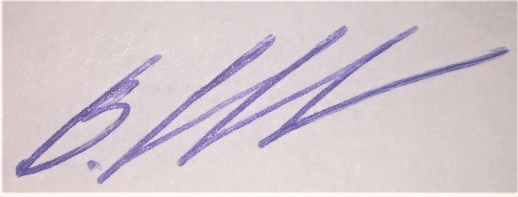 В. В. Сыроватский